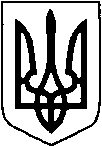 МАР’ЯНІВСЬКА СЕЛИЩНА РАДАЛУЦЬКОГО РАЙОНУ ВОЛИНСЬКОЇ ОБЛАСТІВОСЬМОГО СКЛИКАННЯ ПРОЄКТРІШЕННЯ __ липня 2022 року                 смт Мар’янівка                                       № 29/__Про  Відповідно до ст. 46 Закону України «Про місцеве самоврядування в Україні», селищна радаВИРІШИЛА:Затвердити для розгляду на двадцять дев’ятій позачерговій сесії селищної ради восьмого скликання 27 липня 2022 року, такий порядок денний:Про затвердження порядку денного ХІХ (двадцять дев’ятої) позачергової сесії Мар’янівської селищної ради.Інформує: Олег Басалик, селищний голова.Про затвердження в новій редакції Положення про відділ освіти, молоді, спорту та охорони здоров’я Мар’янівської селищної ради.Інформує: Олег Басалик, селищний голова.Про затвердження технічної документації із землеустрою щодо інвентаризації земельної ділянки сільськогосподарського призначення комунальної власності та передачу її в оренду для ведення товарного сільськогосподарського виробництва.Інформує: Надія Харчук, в.о. начальника відділу земельних ресурсів та охорони навколишнього середовища, головний спеціаліст.Про надання дозволу на розробку технічної документації із землеустрою щодо інвентаризації земельних ділянок для обслуговування закладів освіти Мар’янівської селищної ради.Інформує: Надія Харчук, в.о. начальника відділу земельних ресурсів та охорони навколишнього середовища, головний спеціаліст.Про затвердження розпоряджень селищного голови, виданих у міжсесійний періодІнформує: Людмила Яцько, начальник відділу організаційно-кадрової та правової роботи.Про визнання таким, що втратило чинність, рішення Мар’янівської селищної ради від 06.04.2022 № 26/2 «Про використання автомобіля марки УАЗ 396294 Мікроавтобус-D» УАЗ.Інформує: Юлія Лиса, юрис-консульт відділу організаційно-кадрової та правової роботи.Селищний голова                                                                             Олег БАСАЛИКОльга Васюренко